Архангельская областьПриморский районМУНИЦИПАЛЬНОЕ ОБРАЗОВАНИЕ «ЗАОСТРОВСКОЕ»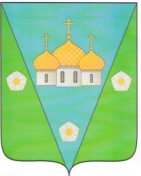 ИНФОРМАЦИОННЫЙ
В Е С Т Н И КМУНИЦИПАЛЬНОГО ОБРАЗОВАНИЯ «ЗАОСТРОВСКОЕ»    «30» июля 2018 г.                                                                                           № 19д. Большое АнисимовоР А З Д Е Л  I Решения муниципального Совета МО «Заостровское» не нормативного характераАрхангельская областьПриморский муниципальный районМуниципальное образование «Заостровское»Муниципальный Совет четвертого   созываДевятнадцатая внеочередная  сессияРЕШЕНИЕ30 июля  2018  г.								                                  № 56О  составе секретариата девятнадцатой внеочередной сессии муниципального Совета   муниципального образования  «Заостровское»Муниципальный Совет    Р Е Ш А Е Т  :Избрать в состав секретариата девятнадцатой внеочередной сессии муниципального Совета четвертого созыва муниципального образования «Заостровское»:	- Никитину Татьяну АлександровнуГлава муниципального образования 		                                                           А.К.Алимов Архангельская областьПриморский муниципальный районМуниципальное образование «Заостровское»Муниципальный Совет четвертого  созываДевятнадцатая внеочередная сессияРЕШЕНИЕ30 июля  2018  г.				                                                                               № 57О  повестке дня девятнадцатой внеочередной сессии муниципального Совета четвертого  созыва муниципального образования «Заостровское»Муниципальный Совет   Р Е Ш А Е Т :Утвердить следующую повестку дня девятнадцатой внеочередной сессии муниципального Совета четвертого  созыва муниципального образования «Заостровское»:О проекте решения «О внесении изменений и дополнений в РешениеМуниципального  Совета № 40 от 28 декабря 2017 года «О бюджете муниципального образования «Заостровское» на 2018 год».Докладчик Костромская Е.Н.- помощник главы по финансовым  вопросам.  Глава муниципального образования                                                                           А.К.АлимовР А З Д Е Л  IIРешения муниципального Совета МО «Заостровское» нормативного характераАРХАНГЕЛЬСКАЯ ОБЛАСТЬ ПРИМОРСКИЙ МУНИЦИПАЛЬНЫЙ РАЙОНМУНИЦИПАЛЬНОЕ ОБРАЗОВАНИЕ «ЗАОСТРОВСКОЕ»Муниципальный Совет четвертого созываДевятнадцатая вне очередная сессияРЕШЕНИЕ30 июля 2018 года                                                                                                                                          № 62 О внесении изменений в Решение муниципального Совета № 40 от 28 декабря 2017 года «О бюджете муниципального образования«Заостровское» на 2018 год»Руководствуясь Бюджетным Кодексом РФ и Положением «О бюджетном устройстве и бюджетном процессе в муниципальном образовании «Заостровское» муниципальный Совет РЕШИЛ:Статья 1.Внести в Решение муниципального Совета № 40 от 28 декабря 2017 года «О бюджете муниципального образования «Заостровское»  на 2018 год» следующие изменения:1. Приложение № 5 «Ведомственная структура расходов бюджета поселения на 2018 год» изложить в редакции согласно Приложению № 1 к настоящему Решению.2. Приложение № 8 «Порядок предоставления межбюджетных трансферов бюджету муниципального образования «Приморский муниципальный район»» изложить в редакции согласно Приложению № 2 к настоящему Решению.3. Приложение № 9 «Распределение иных межбюджетных трансфертов, предоставляемых бюджету муниципального образования «Приморский муниципальный район» на 2018 год» изложить в редакции согласно Приложению № 3 к настоящему Решению.4. Пункт 1 статьи 7 читать в следующей редакции:«В соответствии со статьей 142.5 Бюджетного кодекса РФ установить случаи предоставления иных межбюджетных трансфертов бюджету Приморского муниципального района: на передачу администрации МО «Приморский муниципальный район» отдельных полномочий администрации МО «Заостровское» на осуществление внешнего муниципального финансового контроля в целях реализации пункта 2 статьи 265 и статьи 264.4 Бюджетного кодекса Российской Федерации;на софинансирование расходных обязательств консолидированного бюджета, в целях софинансирования которых из бюджета Архангельской области предоставляются субсидии местным бюджетам».Статья 2.Опубликовать настоящее решение в официальном печатном издании «Информационный Вестник МО «Заостровское».Глава муниципального                    образования «Заостровское»                                                                                                            А. К. АлимовПриложение № 2 к проекту Решения муниципального Совета МО "Заостровское" "О внесении измененийв Решение "О бюджете муниципального образования"Заостровское" на 2018 год" от 30.07.18г  № 62                                                     Приложение № 8                                                                                                             к Решению «О бюджете муниципального                                                                                                                                                                                                                                                                                                 образования «Заостровское» на 2018 год» Порядокпредоставления межбюджетных трансфертовбюджету муниципального образования «Приморский муниципальный район»Настоящий порядок разработан во исполнение статьи 142.5 Бюджетного кодекса Российской Федерации, в соответствии с п.4 ст.15 федерального закона от 06.10.2003г           № 131-ФЗ «Об общих принципах организации местного самоуправления в Российской Федерации» и определяет правила предоставления и расходования межбюджетных трансфертов бюджету муниципального района из бюджета поселения на осуществление полномочий по осуществлению внешнего муниципального финансового контроля.Настоящий порядок определяет правила предоставления и расходования межбюджетных трансфертов, выделяемых бюджету муниципального района из бюджета поселения (далее – межбюджетные трансферты) на осуществление полномочий поселения по осуществлению внешнего муниципального финансового контроля в целях реализации пункта 2 статьи 265 и статьи 264.4 Бюджетного кодекса Российской Федерации. Предоставление межбюджетных трансфертов осуществляется администрацией муниципального образования «Заостровское» в соответствии со сводной бюджетной росписью бюджета поселения и утвержденными лимитами бюджетных обязательств на текущий финансовый год. Межбюджетные трансферты перечисляются с лицевого счета администрации муниципального образования «Заостровское», открытого в Управлении Федерального казначейства по Архангельской области, заявками на кассовый расход на счет органа Федерального казначейства, открытый на балансовом счете № 40101 «Доходы, распределяемые органами Федерального казначейства между уровнями бюджетной системы Российской Федерации».Средства межбюджетных трансфертов направляются органами местного самоуправления района на финансирование отдельных полномочий, определенных в соответствии с заключенными соглашениями между муниципальным Советом муниципального образования «Заостровское» и  Собранием депутатов муниципального образования «Приморский муниципальный район» и отражаются в расходах  бюджетов по соответствующим разделам, подразделам и видам расходов классификации расходов бюджета с сохранением в коде целевой статьи кода направления расходов (13-17 разряды кода расходов бюджетов), присвоенной межбюджетному трансферту решениями муниципального Совета «Заостровское»  на соответствующий финансовый год. 5. Органы местного самоуправления района представляют администрации муниципального образования «Заостровское» необходимую информацию по расходованию средств межбюджетных трансфертов в сроки и по формам, установленным администрацией муниципального образования «Заостровское».          6. Контроль за целевым использованием межбюджетных трансфертов осуществляется администрацией муниципального образования «Заостровское». 7. Собрание депутатов муниципального образования «Приморский муниципальный район» несет ответственность за нецелевое использование межбюджетных трансфертов и достоверность представляемых документов в соответствии с бюджетным законодательством Российской Федерации.Порядокпредоставления иных межбюджетных трансфертов бюджету муниципального образования «Приморский муниципальный район» на софинансирование расходных обязательств консолидированного бюджета, в целях софинансирования которых из бюджета Архангельской области предоставляются субсидии местным бюджетам1. Настоящий порядок определяет правила и условия предоставления иных межбюджетных трансфертов из бюджета муниципального образования «Заостровское» бюджету муниципального образования «Приморский муниципальный район» на софинансирование расходных обязательств консолидированного бюджета муниципального образования «Приморский муниципальный район», в целях софинансирования которых из бюджета Архангельской области предоставляются субсидии местным бюджетам (далее соответственно – бюджет поселения, поселение, районный бюджет, областной бюджет консолидированный бюджет, межбюджетные трансферты).2. Межбюджетные трансферты предоставляются районному бюджету в целях компенсации дополнительных расходов районного бюджета, возникающих в связи с необходимостью обеспечения соответствующего уровня софинансирования расходных обязательств консолидированного бюджета, включающие, в том числе долю расходов бюджета поселения, в целях софинансирования которых из областного бюджета предоставляются субсидии местным бюджетам, источником формирования которых являются средства федерального и (или) областного бюджетов, по которым полномочия получателя средств областного бюджета Архангельской области по перечислению межбюджетных трансфертов в местный бюджет переданы органам Федерального казначейства.3. Предоставление межбюджетных трансфертов осуществляется администрацией поселения в соответствии со сводной бюджетной росписью бюджета поселения и утвержденными лимитами бюджетных обязательств на 2018 год.4. Получателями межбюджетных трансфертов являются органы местной администрации муниципального образования «Приморский муниципальный район», осуществляющие функции в сфере ведения, в рамках которой выделяются средства на компенсацию дополнительных расходов районного бюджета, возникающих в связи с необходимостью обеспечения соответствующего уровня софинансирования обязательств консолидированного бюджета, включающие, в том числе долю расходов бюджета поселения (далее – Получатели).5. Межбюджетные трансферты предоставляются при соблюдении следующих условий:- из районного бюджета бюджету поселения предоставляются иные межбюджетные трансферты на софинансирование расходных обязательств бюджета поселения, в целях софинансирования которых районному бюджету предоставляются субсидии из областного бюджета, источником формирования которых являются средства федерального и (или) областного бюджетов (далее – иные межбюджетные трансферты бюджету поселения).-  соглашением о предоставлении иных межбюджетных трансфертов бюджету поселения, указанных в абзаце втором настоящего пункта, установлен уровень софинансирования расходных обязательств, за счет средств бюджета поселения (далее - соглашение о предоставлении иных межбюджетных трансфертов бюджету поселения);- заключение дополнительного соглашения к соглашению о предоставлении иных межбюджетных трансфертов бюджету поселения, устанавливающего обязательство поселения о предоставлении за счет средств бюджета поселения межбюджетных трансфертов в районный бюджет, предусмотренных пунктом 2 настоящего Порядка.6. Объем межбюджетных трансфертов, подлежащих перечислению в районный бюджет, определяется в доле, соответствующей уровню софинансирования расходных обязательств бюджета поселения, установленному в соглашении о предоставлении иных межбюджетных трансфертов бюджету поселения.7. Межбюджетные трансферты перечисляются с лицевого счета администрации поселения, открытого в Управлении Федерального казначейства по Архангельской области, заявками на кассовый расход на счета органа Федерального казначейства, открытый на балансовом счете № 40101 «Доходы, распределяемые органами Федерального казначейства между уровнями бюджетной системы Российской Федерации».8. Межбюджетные трансферты отражаются в расходах районного бюджета по соответствующим разделам, подразделам и видам расходов классификации расходов бюджета с применением в коде целевой статьи кода направления расходов (13–17 разряды кода расходов бюджетов), по которому в районном бюджете отражаются расходы на предоставление иных межбюджетных трансфертов бюджету поселения, в целях софинансирования которых районному бюджету предоставляются субсидии из областного бюджета, источником формирования которых являются средства федерального и (или) областного бюджетов.9. Средства межбюджетных трансфертов направляются Получателями, в порядке межбюджетных отношений, в бюджет поселения, в доле, соответствующей уровню софинансирования расходного обязательства бюджета поселения, установленному соглашением о предоставлении иных межбюджетных трансфертов бюджету поселения.10. Получатели межбюджетных трансфертов представляют администрации поселения необходимую информацию по расходованию средств межбюджетных трансфертов в сроки и по формам, установленным администрацией поселения.11.  При неполном использовании межбюджетных трансфертов экономия не может быть направлена на другие цели и подлежит возврату в бюджет поселения.12. Контроль за целевым использованием межбюджетных трансфертов осуществляется администрацией поселения, органами муниципального финансового контроля.13. Получатели межбюджетных трансфертов несут ответственность за нецелевое использование межбюджетных трансфертов и достоверность предоставляемых документов в соответствии с бюджетным законодательством Российской Федерации.Приложение № 3 к проекту Решения муниципального Совета МО "Заостровское" "О внесении измененийв Решение "О бюджете муниципального образования"Заостровское" на 2018 год" от 30.07.18г  №62Приложение № 9 к решению муниципального Совета «О бюджете муниципального образования «Заостровское» на 2018 год»Распределение иных межбюджетных трансфертов, предоставляемых бюджету муниципального образования «Приморский муниципальный район» на 2018 год»  тыс. рублейР А З Д Е Л  IIIПостановления и распоряжения администрации муниципального образования «Заостровское»АДМИНИСТРАЦИЯ МУНИЦИПАЛЬНОГО ОБРАЗОВАНИЯ«ЗАОСТРОВСКОЕ»ПОСТАНОВЛЕНИЕ    05 июля 2018 г.							                                                 № 67д. Большое АнисимовоО проведении публичных слушаний поПроекту внесения изменений в Правила благоустройства территории муниципального образования «Заостровское»	В целях приведения Правил благоустройства территории муниципального образования «Заостровское» в соответствие с законодательством Российской Федерации, руководствуясь п.19 ст. 14, пп.3 п.3 ст. 28 Федерального закона от 06.10.2003 года № 131 – ФЗ «Об общих принципах организации местного самоуправления в Российской Федерации»,  Методическими рекомендациями по подготовке правил благоустройства территорий поселений, городских округов, внутригородских районов, утвержденных Приказом  Министерства строительства и жилищно-коммунального хозяйства Российской Федерации №711/пр от 13.04.2017, Областным законом «О внесении изменений в областной закон «О реализации государственных полномочий Архангельской области в сфере правового регулирования организации и осуществления местного самоуправления» №632-43-ОЗ от 28 апреля 2018 года, Уставом муниципального образования «Заостровское», Положением о публичных слушаниях на территории муниципального образования «Заостровское», утвержденным решением муниципального Совета депутатов МО "Заостровское" от 10.03.2006 г. № 15, администрация муниципального образования «Заостровское» ПОСТАНОВЛЯЕТ:Назначить и провести публичные слушания по проекту внесения изменений в правила благоустройства территории муниципального образования «Заостровское» на 30 августа 2018 года в 16 часов 30 минут в здании администрации по адресу: Архангельская область, Приморский район, д. Большое Анисимово, ул. 60 лет Октября, д.20. Создать комиссию по проведению публичных слушаний в составе: Председатель комиссии: Алимов Александр Киямович – глава муниципального образования «Заостровское»;Заместитель председателя комиссии: Баракова Яна Владимировна − заместитель главы администрации МО «Заостровское»;Секретарь комиссии: Шварева Нина Петровна - делопроизводитель муниципального казённого учреждения муниципального образования «Заостровское» «Заостровский обслуживающий центр»;Члены комиссии:Эйвазов Аваз Шакирович – руководитель муниципального казённого учреждения муниципального образования «Заостровское» «Заостровский обслуживающий центр»;Бакшанов Николай Сергеевич – консультант – юрист администрации МО «Заостровское»Никитина Татьяна Александровна – заместитель председателя муниципального Совета муниципального образования «Заостровское».Определить порядок ознакомления с материалами по проекту внесения изменений в Правила благоустройства территории муниципального образования «Заостровское»:Место: здание администрации МО «Заостровское» по адресу д. Большое Анисимово, ул. 60 лет Октября, д. 20.Время: с 9:00 до 12:20 и с 13:30 до 16:50 (понедельник – четверг)               С 9:00 до 12:20 и с 13:30 до 15:30 (пятница)             Среда – не приёмный день.Ответственным за регистрацию вопросов и предложений по проекту Правил благоустройства территории муниципального образования назначить делопроизводителя Швареву Н.П.Заместителю главы администрации МО «Заостровское» Бараковой Яне Владимировне:- разместить проект внесения изменений в Правила благоустройства территории муниципального образования «Заостровское» в Информационном Вестнике муниципального образования «Заостровское»;- опубликовать объявление о проведении публичных слушаний по проекту Правил благоустройства территории муниципального образования «Заостровское» в Информационном Вестнике муниципального образования «Заостровское	5. Опубликовать настоящее Постановление в официальном периодическом печатном издании муниципального образования «Заостровское» «Информационный Вестник муниципального образования «Заостровское».6. Контроль за исполнением настоящего постановления оставляю за собой.Глава муниципального образования                                                                                    А.К. АлимовАРХАНГЕЛЬСКАЯ  ОБЛАСТЬПРИМОРСКИЙ  МУНИЦИПАЛЬНЫЙ  РАЙОНАДМИНИСТРАЦИЯ  МУНИЦИПАЛЬНОГО ОБРАЗОВАНИЯ  «ЗАОСТРОВСКОЕ»ПОСТАНОВЛЕНИЕ23 июля 2018 года                     д. Большое Анисимово                                                                          № 69О внесении изменений в Порядок разработки, реализации и оценки эффективности муниципальных программ муниципального образования «Заостровское» В целях реализации пункта 64 статьи 1 Федерального закона от 07.05.2013 №104-ФЗ «О внесении изменений в Бюджетный кодекс Российской Федерации и отдельные законодательные акты Российской Федерации в связи с совершенствованием бюджетного процесса», в соответствии с Уставом муниципального образования «Заостровское», администрация муниципального образования «Заостровское» ПОСТАНОВЛЯЕТ:1. Внести следующие изменения в постановление от 29.12.2017 года №147 "Об утверждении Порядка разработки, реализации и оценки эффективности муниципальных программ муниципального образования "Заостровское":- подпункт 3 пункта 3.2 раздела III, пункт 4.3. раздела IV, пункт 5.2. раздела V исключить;- добавить пункт 3.8. раздела III и читать в следующей редакции:	"Проекты муниципальных программ подлежат обязательному общественному обсуждению.	 Обязательное общественное обсуждение проекта муниципальной программы организуется ответственным исполнителем муниципальной программы и проводится до дня направления на согласование проекта нормативного правового акта об утверждении соответствующей муниципальной программы.Обязательное общественное обсуждение осуществляется в форме открытого размещения проекта муниципальной программы в информационном официальном издании «Информационный Вестник МО «Заостровское» в течение 10 календарных дней";-  добавить пункт 3.9. раздела III и читать в следующей редакции:"Ответственный исполнитель в течение трех рабочих дней после утверждения направляет: Главе муниципального образования - копию муниципальной программы на бумажном носителе;Организует размещение муниципальной программы в информационном официальном издании «Информационный Вестник МО «Заостровское»";- добавить абзац 3 пункта 5.3. раздела V и читать в следующей редакции: "Внесение изменений в муниципальные программы осуществляется в порядке, предусмотренном настоящим Порядком для разработки муниципальных программ (за исключением требований, установленных пунктами 3.8, 3.9, 3.10 настоящего Порядка)";- добавить пункт 5.4. раздела V и читать в следующей редакции:"Ответственный исполнитель в течение трех рабочих дней после утверждения изменений в муниципальную программу направляет: Главе муниципального образования – актуальную редакцию муниципальной программы на бумажном носителе;Организует размещение актуальной редакции муниципальной программы в информационном официальном издании «Информационный Вестник МО «Заостровское»";- добавить пункт 5.5. раздела V и читать в следующей редакции:"Годовой отчет о ходе реализации и оценке эффективности муниципальной программы (далее - годовой отчет) подготавливается ответственным исполнителем совместно с соисполнителями до 1 марта года, следующего за отчетным, и направляется помощнику главы по финансовым вопросам.Годовой отчет за отчетный финансовый год готовится по форме приложению №2 к настоящему Порядку";- добавить пункт 5.6. раздела V и читать в следующей редакции:"В 20-дневный срок со дня получения от ответственного исполнителя годового отчета:Помощник главы проводит проверку расчетов оценки эффективности реализации муниципальной программы, представленной ответственным исполнителем, и при отсутствии замечаний согласовывает представленные расчеты.Глава муниципального образования согласовывает годовой отчет в части соответствия данным об исполнении местного бюджета за отчетный финансовый год";- добавить пункт 5.7. раздела V и читать в следующей редакции:«После согласования ответственный исполнитель организует размещение годового отчета в информационном официальном издании «Информационный Вестник МО «Заостровское»»;- добавить пункт 5.8. раздела V и читать в следующей редакции:«Помощник главы по финансовым вопросам на основании представленного отчета составляет сводный годовой доклад о ходе реализации и об оценки эффективности реализации муниципальных программ предоставляет его главе муниципального образования до 1 июня года, следующим за отчетным.Сводный годовой доклад о ходе реализации и об оценке эффективности реализации муниципальных программ размещается в информационном официальном издании «Информационный Вестник МО «Заостровское»»;- добавить пункт 5.9. раздела V и читать в следующей редакции:«По результатам оценки эффективности муниципальной программы глава муниципального образования может принять решение о необходимости прекращения или об изменении, начиная с очередного финансового года, ранее утвержденной муниципальной программы, в том числе необходимости изменения объема бюджетных ассигнований на финансовое обеспечение реализации муниципальной программы»;- добавить подпункт 4 пункта 6.1. раздела VI и читать в следующей редакции:	«запрашивает у соисполнителей и участников муниципальной программы информацию, необходимую для проведения оценки эффективности муниципальной программы и подготовки годового отчета»;- добавить подпункт 5 пункта 6.1. раздела VI и читать в следующей редакции:«осуществляет подготовку годового отчета и представляет его в Управление экономики и Финансовое управление».Глава муниципального образования                                                                                          А.К. АлимовР А З Д Е Л  IVОфициальные сообщения и материалы, в том числе информационного характера муниципального Совета и администрации МО «Заостровское»Архангельская областьПриморский муниципальный районМуниципальное образование «Заостровское»        Муниципальный Совет четвертого созыва      ПРОЕКТ РЕШЕНИЯО внесении изменений в Правила благоустройства территории муниципального образования «Заостровское»Пункт 1.1: перед словами «законом Архангельской области от 03.06.2003 № 172-22-ОЗ "Об административных правонарушениях на территории Архангельской области", дополнить словами: «Областным законом «О внесении изменений в областной закон «О реализации государственных полномочий Архангельской области в сфере правового регулирования организации и осуществления местного самоуправления» № 632-43-ОЗ от 28.04.2018 года,».Раздел 2: дополнить пунктом 2.29 следующего содержания:«2.29. Содержание сетей ливневой канализации, смотровых и ливневых колодцев, водоотводящих сооружений.2.29.1. В целях сохранности коллекторов ливневой канализации устанавливается охранная зона 3 метра в каждую сторону от оси коллектора.2.29.2. В пределах охранной зоны коллекторов ливневой канализации без оформления соответствующих документов и письменного согласования с эксплуатирующей организацией, иными органами в установленных действующим законодательством случаях запрещается:- производить земляные работы;- осуществлять строительство, устанавливать торговые, хозяйственные и бытовые сооружения;- повреждать сети ливневой канализации, взламывать или разрушать водоприемные люки;- сбрасывать промышленные, бытовые отходы, мусор и иные материалы.2.29.3. Эксплуатация магистральных и внутриквартальных сетей ливневой канализации осуществляется собственниками сетей или указанной собственником организацией.2.29.4. Сбросы стоков в сети ливневой канализации осуществляются только по согласованию с организацией, эксплуатирующей эти сети.2.29.5. Организации, эксплуатирующие сети ливневой канализации, обязаны содержать их в соответствии с техническими правилами.2.29.6. Не допускается подтопление улиц, зданий, сооружений, образование наледей от утечки воды из-за неисправности, а также сброс, откачка или слив воды на газоны, тротуары, улицы и дворовые территории.2.29.7. Решетки дождеприемных колодцев должны постоянно находиться в очищенном состоянии. Не допускается засорение, заливание решеток и колодцев, ограничивающие их пропускную способность. Профилактическое обследование смотровых и дождеприемных колодцев ливневой канализации и их очистка производятся не реже одного раза в год.2.29.8. Смотровые и дождеприемные колодцы, на которых разрушены крышки или решетки, должны быть в течение трех часов с момента обнаружения или поступления соответствующего сообщения в эксплуатирующую организацию ограждены соответствующими предупреждающими знаками и заменены собственниками сетей или организацией, эксплуатирующей эти сети.2.29.9. При плановых работах на инженерных сетях сброс водопроводной воды и воды из тепловых сетей производится в ливневую канализацию (при ее наличии). Сброс воды на дорогу запрещается.».4. Дополнить Правила Разделом 6: следующего содержания:6.1. Прилегающая территория и ее границыГраницы прилегающих территорий определяются от границ земельных участков, образованных в установленном земельным законодательством порядке, если к таким земельным участкам прилегает территория общего пользования (далее в настоящей статье - земельные участки), либо от периметра зданий, строений, сооружений, расположенных на земельных участках, которые не образованы в установленном земельным законодательством порядке, если к таким зданиям, строениям, сооружениям прилегает территория общего пользования (далее в настоящей статье - здания, строения, сооружения).6.2. Определение границ прилегающих территорий состоит из следующих этапов1) определение конкретных пределов границ прилегающих территорий;2) закрепление границ прилегающих территорий;3) доведение информации о закрепленных границах прилегающих территорий до сведения собственников и (или) иных законных владельцев зданий, строений, сооружений, земельных участков, а также лиц, ответственных за эксплуатацию зданий, строений, сооружений.6.3.. Определение конкретных пределов границ прилегающих территорий6.3.1. Границы прилегающих территорий определяются в пределах не более 3 метров от границ земельных участков на основании сведений о государственном кадастровом учете соответствующих земельных участков либо в пределах не более 15 метров от периметра зданий, строений, сооружений на основании сведений о государственном кадастровом учете соответствующих зданий, строений, сооружений, за исключением случаев, указанных в пунктах 6.3.2. – 6.3.11. настоящей статьи.6.3.2. Границы территории, прилегающей к границам земельного участка, на котором находится объект индивидуального жилищного строительства, определяются в пределах не более 10 метров от границ данного земельного участка.В случае, если земельный участок, на котором находится объект индивидуального жилищного строительства, не образован в установленном земельным законодательством порядке, границы прилегающей территории определяются в пределах:20 метров от периметра объекта индивидуального жилищного строительства;15 метров от ограждения объекта индивидуального жилищного строительства (при наличии такого ограждения).6.3.3. Если иное не предусмотрено в пунктах 6.3.4 – 6.3.7. настоящей статьи:1) границы территории, прилегающей к границам земельного участка, на котором находится нежилое здание, строение, сооружение, определяются в пределах до 20 метров от границ данного земельного участка;2) границы прилегающей территории, в случае если земельный участок, на котором находится нежилое здание, строение, сооружение, не образован в установленном земельным законодательством порядке, определяются в пределах:30 метров от периметра нежилого здания, строения, сооружения;25 метров от ограждения нежилого здания, строения, сооружения (при наличии такого ограждения).6.3.4. Границы территории, прилегающей к границам земельного участка, на котором находится стационарный торговый объект, представляющий собой отдельное здание, определяются в пределах 25 метров от границ данного земельного участка.В случае, если земельный участок, на котором находится стационарный торговый объект, представляющий собой отдельное здание, не образован в установленном земельным законодательством порядке, границы прилегающей территории определяются в пределах:35 метров от периметра стационарного торгового объекта;30 метров от ограждения стационарного торгового объекта (при наличии такого ограждения).6.3.5. Границы территории, прилегающей к границам земельного участка, на котором находится спортивное сооружение, определяются в пределах 15 метров от границ данного земельного участка.В случае, если земельный участок, на котором находится спортивное сооружение, не образован в установленном земельным законодательством порядке, границы прилегающей территории определяются в пределах:25 метров от периметра спортивного сооружения;20 метров от ограждения спортивного сооружения (при наличии такого ограждения).6.3.6. Границы территории, прилегающей к границам земельного участка, на котором находится автозаправочная станция либо автомобильная газозаправочная станция, место мойки автотранспортных средств, шиномонтажная мастерская или автомастерская, топливно-заправочный комплекс, определяются в пределах 15 метров от границ данного земельного участка.В случае, если земельный участок, на котором находится автозаправочная станция либо автомобильная газозаправочная станция, место мойки автотранспортных средств, шиномонтажная мастерская или автомастерская, топливно-заправочный комплекс, не образован в установленном земельным законодательством порядке, границы прилегающей территории определяются в пределах:25 метров от периметра автозаправочной станции либо автомобильной газозаправочной станции, места мойки автотранспортных средств, шиномонтажной мастерской или автомастерской, топливно-заправочного комплекса;20 метров от ограждения автозаправочной станции либо автомобильной газозаправочной станции, места мойки автотранспортных средств, шиномонтажной мастерской или автомастерской, топливно-заправочного комплекса (при наличии такого ограждения).6.3.7. Границы территории, прилегающей к границам земельного участка, на котором находится трансформаторная подстанция либо распределительный пункт или иное предназначенное для осуществления передачи электрической энергии строение, сооружение, определяются в пределах 3 метров от границ данного земельного участка.В случае, если земельный участок, на котором находится трансформаторная подстанция либо распределительный пункт или иное предназначенное для осуществления передачи электрической энергии строение, сооружение, не образован в установленном земельным законодательством порядке, границы прилегающей территории определяются в пределах:8 метров от периметра трансформаторной подстанции либо распределительного пункта или иного предназначенного для осуществления передачи электрической энергии строения, сооружения;5 метров от ограждения трансформаторной подстанции либо распределительного пункта или иного предназначенного для осуществления передачи электрической энергии строения, сооружения (при наличии такого ограждения).6.3.8. Границы территории, прилегающей к границам земельного участка, на котором оборудована площадка для установки мусоросборника (контейнерная площадка), определяются в пределах 7 метров от периметра данной площадки.В случае наличия ограждения у площадки для установки мусоросборника (контейнерной площадки) границы прилегающей территории определяются в пределах не более 5 метров от такого ограждения.6.3.9. Границы территории, прилегающей к границам земельного участка, на котором находится кладбище, определяются в пределах 10 метров от границ данного земельного участка.6.3.10. Границы территории, прилегающей к автомобильной дороге, определяются в границах полосы отвода автомобильной дороги.6.3.11. Границы территории, прилегающей к железной дороге, определяются в пределах полосы отвода железной дороги.6.3.12. Конкретные пределы границ прилегающих территорий определяются в правилах благоустройства, утверждаемых представительными органами муниципальных образований, в соответствии с максимальными пределами границ прилегающих территорий, предусмотренными пунктами 6.3.1 – 6.3.11 настоящей статьи.6.4. Закрепление границ прилегающих территорий6.4.1. Границы прилегающих территорий закрепляются на картах-схемах границ прилегающих территорий, утверждаемых муниципальными правовыми актами местных администраций муниципальных образований на основании правил благоустройства.6.4.2. При закреплении границ прилегающих территорий в них могут быть включены земли, занятые тротуарами, газонами, водными объектами, пляжами, скверами, парками, другие земли общего пользования, за исключением земель, занятых проезжей частью автомобильных дорог, элементов улично-дорожной сети (улиц, площадей, трактов, набережных, переулков, проездов, тупиков и иных элементов улично-дорожной сети).6.4.3. Если при закреплении границ прилегающих территорий происходит наложение прилегающих территорий зданий, строений, сооружений, земельных участков с прилегающими территориями сопредельных зданий, строений, сооружений, земельных участков, границы прилегающих территорий закрепляются по линии, проходящей на равном удалении от границ соответствующих зданий, строений, сооружений, границ земельных участков.6.4.4. Муниципальные правовые акты местных администраций муниципальных образований об утверждении карт-схем границ прилегающих территорий вступают в силу не ранее чем по истечении 30 календарных дней со дня их подписания.6.5. Доведение информации о закрепленных границах прилегающих территорий до сведения собственников и (или) иных законных владельцев зданий, строений, сооружений, земельных участков, а также лиц, ответственных за эксплуатацию зданий, строений, сооружений6.5.1.Информация о закрепленных границах прилегающих территорий доводится до сведения собственников и (или) иных законных владельцев зданий, строений, сооружений, земельных участков, а также лиц, ответственных за эксплуатацию зданий, строений, сооружений (далее в настоящей статье - заинтересованные лица), путем размещения утвержденных карт-схем границ прилегающих территорий на официальном сайте муниципального образования «Заостровское» в информационно-телекоммуникационной сети «Интернет"» или иным способом, определенным правилами благоустройства.6.6. Изменение ранее закрепленных границ прилегающих территорий6.6.1. Изменение ранее закрепленных границ прилегающих территорий осуществляется в следующих случаях:1) строительство, реконструкция зданий, строений, сооружений;2) изменение границ земельных участков;3) образование земельных участков, на которых расположены здания, строения, сооружения, или иных земельных участков;4) изменение назначения использования зданий, строений, сооружений, земельных участков;5) изменение пределов границ прилегающих территорий в правилах благоустройства;6) признание муниципальных правовых актов, утвердивших ранее закрепленные границы прилегающих территорий, недействительными в судебном порядке.6.6.2. Изменение ранее закрепленных границ прилегающих территорий осуществляется в порядке, предусмотренном настоящей статьей для закрепления границ прилегающих территорий.6.6.3. Изменение ранее закрепленных границ прилегающих территорий может быть осуществлено по заявлениям заинтересованных лиц.Заявления заинтересованных лиц об изменении ранее закрепленных границ прилегающих территорий рассматриваются администрацией муниципального образования «Заостровское» в порядке, установленном законодательством о порядке рассмотрения обращений граждан Российской Федерации.Издатель: Администрация муниципального образования «Заостровское»Адрес издателя: 163515, Архангельская область, Приморский район, д. Большое Анисимово, ул. 60 лет Октября, д. 20Телефон: + 7(8182) 25-42-20mo-zaostr@yandex.ruТираж 5 экземпляровБЕСПЛАТНООГЛАВЛЕНИЕОГЛАВЛЕНИЕОГЛАВЛЕНИЕОГЛАВЛЕНИЕОГЛАВЛЕНИЕОГЛАВЛЕНИЕОГЛАВЛЕНИЕОГЛАВЛЕНИЕ№п/п№п/пДата№№НаименованиеНаименование№ стр.Раздел I. Решения муниципального Совета МО «Заостровское» не нормативного характераРаздел I. Решения муниципального Совета МО «Заостровское» не нормативного характераРаздел I. Решения муниципального Совета МО «Заостровское» не нормативного характераРаздел I. Решения муниципального Совета МО «Заостровское» не нормативного характераРаздел I. Решения муниципального Совета МО «Заостровское» не нормативного характераРаздел I. Решения муниципального Совета МО «Заостровское» не нормативного характераРаздел I. Решения муниципального Совета МО «Заостровское» не нормативного характера21130.07.20185656О составе секретариата девятнадцатой внеочередной сессии муниципального Совета   муниципального образования «Заостровское»О составе секретариата девятнадцатой внеочередной сессии муниципального Совета   муниципального образования «Заостровское»32230.07.20185757О повестке дня девятнадцатой внеочередной сессии муниципального Совета четвертого созыва муниципального образования «Заостровское»О повестке дня девятнадцатой внеочередной сессии муниципального Совета четвертого созыва муниципального образования «Заостровское»4Раздел II. Решения муниципального Совета МО «Заостровское»нормативного характераРаздел II. Решения муниципального Совета МО «Заостровское»нормативного характераРаздел II. Решения муниципального Совета МО «Заостровское»нормативного характераРаздел II. Решения муниципального Совета МО «Заостровское»нормативного характераРаздел II. Решения муниципального Совета МО «Заостровское»нормативного характераРаздел II. Решения муниципального Совета МО «Заостровское»нормативного характераРаздел II. Решения муниципального Совета МО «Заостровское»нормативного характера51130.07.20186262О внесении изменений в Решение муниципального Совета № 40 от 28 декабря 2017 года «О бюджете муниципального образования «Заостровское» на 2018 год»О внесении изменений в Решение муниципального Совета № 40 от 28 декабря 2017 года «О бюджете муниципального образования «Заостровское» на 2018 год»6Раздел III. Постановления и распоряжения администрации муниципального образования «Заостровское»Раздел III. Постановления и распоряжения администрации муниципального образования «Заостровское»Раздел III. Постановления и распоряжения администрации муниципального образования «Заостровское»Раздел III. Постановления и распоряжения администрации муниципального образования «Заостровское»Раздел III. Постановления и распоряжения администрации муниципального образования «Заостровское»Раздел III. Постановления и распоряжения администрации муниципального образования «Заостровское»Раздел III. Постановления и распоряжения администрации муниципального образования «Заостровское»17ПОСТАНОВЛЕНИЯПОСТАНОВЛЕНИЯПОСТАНОВЛЕНИЯПОСТАНОВЛЕНИЯПОСТАНОВЛЕНИЯПОСТАНОВЛЕНИЯПОСТАНОВЛЕНИЯ1105.07.201805.07.201867О проведении публичных слушаний по Проекту внесения изменений в Правила благоустройства территории муниципального образования «Заостровское»  О проведении публичных слушаний по Проекту внесения изменений в Правила благоустройства территории муниципального образования «Заостровское»  182223.07.201823.07.201869О внесении изменений в Порядок разработки, реализации и оценки эффективности муниципальных программ муниципального  образования «Заостровское» О внесении изменений в Порядок разработки, реализации и оценки эффективности муниципальных программ муниципального  образования «Заостровское» 20Раздел IV. Официальные сообщения и материалы, в том числе информационного характера муниципального Совета и администрации МО «Заостровское»Раздел IV. Официальные сообщения и материалы, в том числе информационного характера муниципального Совета и администрации МО «Заостровское»Раздел IV. Официальные сообщения и материалы, в том числе информационного характера муниципального Совета и администрации МО «Заостровское»Раздел IV. Официальные сообщения и материалы, в том числе информационного характера муниципального Совета и администрации МО «Заостровское»Раздел IV. Официальные сообщения и материалы, в том числе информационного характера муниципального Совета и администрации МО «Заостровское»Раздел IV. Официальные сообщения и материалы, в том числе информационного характера муниципального Совета и администрации МО «Заостровское»Раздел IV. Официальные сообщения и материалы, в том числе информационного характера муниципального Совета и администрации МО «Заостровское»231Проект решения о внесении изменений в Правила благоустройства территории муниципального образования «Заостровское»  24        Приложение № 1 к проекту Решения муниципального Совета          Приложение № 1 к проекту Решения муниципального Совета          Приложение № 1 к проекту Решения муниципального Совета          Приложение № 1 к проекту Решения муниципального Совета          Приложение № 1 к проекту Решения муниципального Совета          Приложение № 1 к проекту Решения муниципального Совета          Приложение № 1 к проекту Решения муниципального Совета          Приложение № 1 к проекту Решения муниципального Совета  МО "Заостровское" "О внесении изменений МО "Заостровское" "О внесении изменений МО "Заостровское" "О внесении изменений МО "Заостровское" "О внесении изменений МО "Заостровское" "О внесении изменений МО "Заостровское" "О внесении изменений МО "Заостровское" "О внесении изменений        в Решение "О бюджете муниципального образования       в Решение "О бюджете муниципального образования       в Решение "О бюджете муниципального образования       в Решение "О бюджете муниципального образования       в Решение "О бюджете муниципального образования       в Решение "О бюджете муниципального образования       в Решение "О бюджете муниципального образования                 "Заостровское" на 2018 год" от 30.07.18г  № 62                 "Заостровское" на 2018 год" от 30.07.18г  № 62                 "Заостровское" на 2018 год" от 30.07.18г  № 62                 "Заостровское" на 2018 год" от 30.07.18г  № 62                 "Заостровское" на 2018 год" от 30.07.18г  № 62                 "Заостровское" на 2018 год" от 30.07.18г  № 62                 "Заостровское" на 2018 год" от 30.07.18г  № 62Приложение № 5Приложение № 5Приложение № 5Приложение № 5Приложение № 5Приложение № 5Приложение № 5Приложение № 5Приложение № 5  к Решению муниципального Совета    к Решению муниципального Совета    к Решению муниципального Совета    к Решению муниципального Совета    к Решению муниципального Совета    к Решению муниципального Совета    к Решению муниципального Совета    к Решению муниципального Совета    к Решению муниципального Совета  "О бюджете муниципального образования "Заостровское""О бюджете муниципального образования "Заостровское""О бюджете муниципального образования "Заостровское""О бюджете муниципального образования "Заостровское""О бюджете муниципального образования "Заостровское""О бюджете муниципального образования "Заостровское""О бюджете муниципального образования "Заостровское""О бюджете муниципального образования "Заостровское""О бюджете муниципального образования "Заостровское"на 2018 год" на 2018 год" на 2018 год" на 2018 год" на 2018 год" на 2018 год" на 2018 год" на 2018 год" Ведомственная структура расходов бюджета поселения на 2018 годВедомственная структура расходов бюджета поселения на 2018 годВедомственная структура расходов бюджета поселения на 2018 годВедомственная структура расходов бюджета поселения на 2018 годВедомственная структура расходов бюджета поселения на 2018 годВедомственная структура расходов бюджета поселения на 2018 годВедомственная структура расходов бюджета поселения на 2018 годВедомственная структура расходов бюджета поселения на 2018 годВедомственная структура расходов бюджета поселения на 2018 годНаименование показателейГлаваРаздел, подразделЦелевая статьяЦелевая статьяЦелевая статьяЦелевая статьяВид расходовСумма, тыс.руб.Сумма, тыс.руб.1234567899Администрация МО "Заостровское"30314 257,814 257,8Общегосударственные  вопросы30301005 295,65 295,6 Функционирование высшего должностного лица субъекта  РФ и органа местного самоуправления303 0102897,3897,3Обеспечение функционирования главы муниципального образования 30301024000000000897,3897,3 Глава муниципального образования30301024010000000897,3897,3Расходы на содержание органов местного самоуправления и обеспечение их функций30301024010040010897,3897,3Расходы на выплаты персоналу в целях обеспечения выполнения функций государственными (муниципальными) органами, казенными учреждениями, органами управления государственными внебюджетными фондами30301024010040010100897,3897,3Расходы на выплаты персоналу государственных (муниципальных) органов30301024010040010120897,3897,3 Функционирование законодательных (представительных)  органов государственной власти и представительных органов муниципальных образований303010361,061,0Обеспечение деятельности муниципального Совета  муниципального образования 3030103410000000061,061,0 Депутаты представительного органа муниципального образования3030103412000000061,061,0Расходы на содержание органов местного самоуправления и обеспечение их функций3030103412004001061,061,0Расходы на выплаты персоналу в целях обеспечения выполнения функций государственными (муниципальными) органами, казенными учреждениями, органами управления государственными внебюджетными фондами3030103412004001010061,061,0Расходы на выплаты персоналу государственных (муниципальных) органов3030103412004001012061,061,0 Функционирование правительства РФ, высших исполнительных органов государственной власти субъектов РФ, местных администраций30301042 676,42 676,4Обеспечение функционирования  администрации муниципального образования303010442000000002 613,92 613,9Аппарат администрации муниципального образования303010442100000002 613,92 613,9Расходы на содержание органов местного самоуправления и обеспечение их функций303010442100400101 186,01 186,0Расходы на выплаты персоналу в целях обеспечения выполнения функций государственными (муниципальными) органами, казенными учреждениями, органами управления государственными внебюджетными фондами30301044210040010100904,0904,0Расходы на выплаты персоналу государственных (муниципальных) органов30301044210040010120904,0904,0Закупка товаров, работ и услуг для государственных (муниципальных) нужд30301044210040010200282,0282,0Иные закупки товаров, работ и услуг для обеспечения государственных (муниципальных) нужд30301044210040010240282,0282,0Мероприятия, осуществляемые органами местного самоуправления за счет средств межбюджетных трансфертов на решение вопросов местного значения в соответствии с заключенными соглашениями в целях материально-технического и организационного обеспечения деятельности303010442100889901 427,91 427,9Расходы на выплаты персоналу в целях обеспечения выполнения функций государственными (муниципальными) органами, казенными учреждениями, органами управления государственными внебюджетными фондами303010442100889901001 007,91 007,9Расходы на выплаты персоналу государственных (муниципальных) органов303010442100889901201 007,91 007,9Закупка товаров, работ и услуг для государственных (муниципальных) нужд30301044210088990200420,0420,0Иные закупки товаров, работ и услуг для обеспечения государственных (муниципальных) нужд30301044210088990240420,0420,0Непрограммные расходы в сфере общегосударственных расходов 3030104430000000062,562,5Иные субвенции администрации муниципального образования для финансового обеспечения расходных обязательств по переданным для осуществления органам местного самоуправления государственным полномочиям3030104431000000062,562,5Осуществление государственных полномочий в сфере административных правонарушений3030104431007868062,562,5Закупка товаров, работ и услуг для государственных (муниципальных) нужд3030104431007868020062,562,5Иные закупки товаров, работ и услуг для обеспечения государственных (муниципальных) нужд3030104431007868024062,562,5Обеспечение деятельности финансовых, налоговых и таможенных органов и органов финансового (финансово-бюджетного) надзора303010644,044,0Межбюджетные трансферты на исполнение полномочий муниципального Совета поселения по осуществлению внешнего муниципального финансового контроля 30301064350044,044,0Межбюджетные трансферты бюджетам муниципальных районов из бюджетов поселений  на осуществление части полномочий  по решению вопросов местного значения в соответствии с заключенными соглашениями3030106435004899044,044,0Межбюджетные трансферты3030106435004899050044,044,0Иные межбюджетные трансферты3030106435004899054044,044,0 Резервные фонды303011110,010,0 Резервный фонд администрации муниципального образования 3030111900000000010,010,0 Резервный фонд администрации муниципального образования "Заостровское"3030111901000000010,010,0Иные бюджетные ассигнования3030111901000000080010,010,0Резервные средства3030111901000000087010,010,0Другие общегосударственные вопросы30301131 606,91 606,9Муниципальная программа  «Профилактика правонарушений на  территории муниципального образования " Заостровское " на 2017-2019 годы»3030113020000000012,012,0Мероприятия по профилактике правонарушений в границах поселения 3030113020004081012,012,0Закупка товаров, работ и услуг для государственных (муниципальных) нужд3030113020004081020012,012,0Иные закупки товаров, работ и услуг для обеспечения государственных (муниципальных) нужд3030113020004081024012,012,0Непрограммные расходы в сфере общегосударственных вопросов 30301134300000000249,1249,1Реализация иных функций органа местного самоуправления30301134360000000249,1249,1Содержание муниципального имущества30301134360040030221,7221,7Закупка товаров, работ и услуг для государственных (муниципальных) нужд30301134360040030200221,7221,7Иные закупки товаров, работ и услуг для обеспечения государственных (муниципальных) нужд30301134360040030240221,7221,7Иные выплаты по обязательствам муниципального образования3030113436004099027,427,4Закупка товаров, работ и услуг для государственных (муниципальных) нужд303011343600409902007,47,4Иные закупки товаров, работ и услуг для обеспечения государственных (муниципальных) нужд303011343600409902407,47,4Уплата прочих налогов, сборов и иных платежей3030113436004099085020,020,0Погашение кредиторской задолженности и исполнение судебных актов, предусматривающих обращение взыскания на средства бюджета303011344000000001 338,81 338,8Погашение кредиторской задолженности 3030113440000001035,035,0Закупка товаров, работ и услуг для государственных (муниципальных) нужд3030113440000001020025,025,0Иные закупки товаров, работ и услуг для обеспечения государственных (муниципальных) нужд3030113440000001024025,025,0Иные бюджетные ассигнования3030113440000001080010,010,0Резервные средства3030113440000001087010,010,0Исполнение судебных актов, уплата прочих налогов и сборов, пеней,штрафов303011344000000201 303,81 303,8Закупка товаров, работ и услуг для государственных (муниципальных) нужд30301134400000020200705,5705,5Иные закупки товаров, работ и услуг для обеспечения государственных (муниципальных) нужд30301134400000020240705,5705,5Иные бюджетные ассигнования30301134400000020800598,3598,3Исполнение судебных актов30301134400000020830268,3268,3Уплата прочих налогов, сборов и иных платежей30301134400000020850320,0320,0Резервные средства3030113440000002087010,010,0Прочие непрограмные расходы303011391000000007,07,0Уплата налога на имущество организаций и транспортного налога303011391000450007,07,0Иные бюджетные ассигнования303011391000450008007,07,0Уплата налогов, сборов и иных платежей303011391000450008507,07,0Национальная оборона303 0200281,2281,2Мобилизационная и вневойсковая подготовка3030203281,2281,2Непрограммные расходы в сфере национальной обороны30302034500000000281,2281,2Осуществление органом местного самоуправления отдельных государственных полномочий.30302034510000000281,2281,2Осуществление первичного воинского учета на территориях, где отсутствуют военные комиссариаты30302034510051180281,2281,2Расходы на выплаты персоналу в целях обеспечения выполнения функций государственными (муниципальными) органами, казенными учреждениями, органами управления государственными внебюджетными фондами30302034510051180100256,6256,6Расходы на выплаты персоналу государственных (муниципальных) органов30302034510051180120256,6256,6Закупка товаров, работ и услуг для государственных (муниципальных) нужд3030203451005118020024,624,6Иные закупки товаров, работ и услуг для обеспечения государственных (муниципальных) нужд3030203451005118024024,624,6 Национальная безопасность и правоохранительная деятельность303030094,094,0 Обеспечение пожарной безопасности303031094,094,0Муниципальная программа  "Обеспечение пожарной безо- пасности на территории МО "Заостровское" на 2017-2019гг"3030310030000000094,094,0Мероприятия по обеспечению  первичных мер пожарной безопасности в границах поселения3030310030004072094,094,0Закупка товаров, работ и услуг для государственных (муниципальных) нужд3030310030004072020094,094,0Иные закупки товаров, работ и услуг для обеспечения государственных (муниципальных) нужд3030310030004072024094,094,0Национальная экономика30304004 100,94 100,9Дорожное хозяйство (дорожные фонды)30304091 408,91 408,9Непрограммные расходы в сфере национальной экономики303040947000000001 408,91 408,9Обеспечение дорожной деятельности в границах поселения303040947100000001 408,91 408,9Мероприятия в области дорожной деятельности, направленные на  решение вопросов местного значения в соответствии с заключенными соглашениями в целях финансового обеспечения дорожной деятельности в отношении автомобильных дорог местного значения за счет бюджетных ассигнований муниципального дорожного фонда303040947100882101 408,91 408,9Закупка товаров, работ и услуг для государственных (муниципальных) нужд303040947100882102001 408,91 408,9Иные закупки товаров, работ и услуг для обеспечения государственных (муниципальных) нужд303040947100882102401 408,91 408,9Другие вопросы в области национальной экономики30304122 692,02 692,0Непрограммыне расходы в сфере национальной экономики303041247000000002 692,02 692,0Расходы на обеспечение деятельности муниципальных казенных учреждений303041247000402002 692,02 692,0Расходы на выплаты персоналу в целях обеспечения выполнения функций государственными (муниципальными) органами, казенными учреждениями, органами управления государственными внебюджетными фондами303041247000402001002 461,02 461,0Расходы на выплаты персоналу государственных (муниципальных) органов303041247000402001102 461,02 461,0Закупка товаров, работ и услуг для государственных (муниципальных) нужд30304124700040200200231,0231,0Иные закупки товаров, работ и услуг для обеспечения государственных (муниципальных) нужд30304124700040200240231,0231,0Жилищно-коммунальное хозяйство30305004 282,14 282,1Жилищное хозяйство3030501516,0516,0Непрограммные расходы в области жилищного хозяйства30305014900000000516,0516,0Мероприятия в области жилищного хозяйства30305014910000000516,0516,0Мероприятия в области жилищного хозяйства, осуществляемые органами местного самоуправления3030501491000001069,069,0Закупка товаров, работ и услуг для государственных (муниципальных) нужд3030501491000001020069,069,0Иные закупки товаров, работ и услуг для обеспечения государственных (муниципальных) нужд3030501491000001024069,069,0Капитальный ремонт муниципального жилищного фонда30305014910000020414,0414,0Закупка товаров, работ и услуг для государственных (муниципальных) нужд30305014910000020200414,0414,0Иные закупки товаров, работ и услуг для обеспечения государственных (муниципальных) нужд30305014910000020240414,0414,0Мероприятия в области жилищного хозяйства, направленные на решение вопросов местного значения в соответствии с заключенными соглашениями в целях поддержания жилищно-коммунальной отрасли сельских поселений3030501491008898033,033,0Закупка товаров, работ и услуг для государственных (муниципальных) нужд3030501491008898020033,033,0Иные закупки товаров, работ и услуг для обеспечения государственных (муниципальных) нужд3030501491008898024033,033,0Коммунальное хозяйство30305022 003,92 003,9Непрограммные расходы в сфере коммунального хозяйства303050252000000002 003,92 003,9Мероприятия в сфере коммунального хозяйства, осуществляемые органами местного самоуправления303050252000401201 106,91 106,9Закупка товаров, работ и услуг для государственных (муниципальных) нужд303050252000401202001 106,91 106,9Иные закупки товаров, работ и услуг для обеспечения государственных (муниципальных) нужд303050252000401202401 106,91 106,9Мероприятия, направленные на решение вопросов местного значения в соответствии с заключенными соглашениями в целях поддержания жилищно-коммунальной отрасли сельских поселений30305025200088980897,0897,0Закупка товаров, работ и услуг для государственных (муниципальных) нужд30305035200088980200897,0897,0Иные закупки товаров, работ и услуг для обеспечения государственных (муниципальных) нужд30305035200088980240897,0897,0 Благоустройство30305031 762,21 762,2Муниципальная программа "Формирование современной городской среды МО "Заостровское" на 2018-2022 годы"30305030500000000739,7739,7Мероприятия по благоустройству территории за счет средств федерального и областного бюджетов303050305000R55500,00,0Закупка товаров, работ и услуг для государственных (муниципальных) нужд303050305000R55502000,00,0Иные закупки товаров, работ и услуг для обеспечения государственных (муниципальных) нужд303050305000R55502400,00,0Иные межбюджетные трансферты бюджетам сельских поселений на поддержку муниципальных программ формирования современной городской среды (Поддержка государственных программ субъектов Российской Федерации и муниципальных программ формирования современной городской среды)303050305000L5550554,4554,4Закупка товаров, работ и услуг для государственных (муниципальных) нужд303050305000L5550200554,4554,4Иные закупки товаров, работ и услуг для обеспечения государственных (муниципальных) нужд303050305000L5550240554,4554,4Мероприятия по поддержке государственных программ субъектов РФ и муниципальных программ формирования современной городской среды (областной бюджет)303050305000736700,00,0Закупка товаров, работ и услуг для государственных (муниципальных) нужд303050305000736702000,00,0Иные закупки товаров, работ и услуг для обеспечения государственных (муниципальных) нужд303050305000736702400,00,0Иные межбюджетные трансферты бюджетам сельских поселений на поддержку муниципальных программ формирования современной городской среды (Поддержка государственных программ субъектов Российской Федерации и муниципальных программ формировния современной городской среды)303050305000S367048,248,2Закупка товаров, работ и услуг для государственных (муниципальных) нужд303050305000S367020048,248,2Иные закупки товаров, работ и услуг для обеспечения государственных (муниципальных) нужд303050305000S367024048,248,2Софинансирование мероприятий по благоустройству дворовых территории из бюджета поселения30305030500095552137,1137,1Закупка товаров, работ и услуг для государственных (муниципальных) нужд30305030500095552200137,1137,1Иные закупки товаров, работ и услуг для обеспечения государственных (муниципальных) нужд30305030500095552240137,1137,1Непрограммные расходы в сфере благоустройства303050353000000001 022,51 022,5Межбюджетные трансферты бюджету муниципального образования «Приморский муниципальный район» на софинансирование расходных обязательств консолидированного бюджета, в целях софинансирования которых из бюджета Архангельской области предоставляются субсидии местным бюджетам3030503530009950060,360,3Межбюджетные трансферты3030503530009950050060,360,3Иные межбюджетные трансферты3030503530009950054060,360,3 Уличное освещение303050353100872,4872,4Мероприятия по содержанию уличного освещения30305035310046110Закупка товаров, работ и услуг для государственных (муниципальных) нужд30305035310046110200872,4872,4Иные закупки товаров, работ и услуг для обеспечения государственных (муниципальных) нужд30305035310046110240872,4872,4 Организация и содержание мест захоронения30305035330070,870,8Мероприятия, направленные на решение вопросов местного зна- чения в соответствии с заключенными соглашениями в целях поддержания жилищно-коммунальной отрасли сельских поселений3030503533008898070,870,8Закупка товаров, работ и услуг для государственных (муниципальных) нужд3030503533008898020070,870,8Иные закупки товаров, работ и услуг для обеспечения государственных (муниципальных) нужд3030503533008898024070,870,8Прочие мероприятия по благоустройству30305035340019,019,0Прочие мероприятия по благоустройству населенных пунктов поселения3030503534004614019,019,0Закупка товаров, работ и услуг для государственных (муниципальных) нужд3030503534004614020019,019,0Иные закупки товаров, работ и услуг для обеспечения государственных (муниципальных) нужд3030503534004614024019,019,0Образование303070020,020,0Молодежная политика 303070720,020,0Непрограмные расходы в сфере образования3030707700000000020,020,0Мероприятия в сфере образования, осуществляемые органами местного самоуправления3030707700004700020,020,0Закупка товаров, работ и услуг для государственных (муниципальных) нужд3030707700004700020020,020,0Иные закупки товаров, работ и услуг для обеспечения государственных (муниципальных) нужд3030707700004700024020,020,0 Культура,  кинематография 303080080,080,0Другие вопросы в области культуры, кинематографии 303080480,080,0Непрограмные расходы в области культуры 303080476000080,080,0Прочие мероприятия в области культуры, осуществляемые органами местного самоуправления3030804760004401020,020,0Закупка товаров, работ и услуг для государственных (муниципальных) нужд3030804760004401020020,020,0Иные закупки товаров, работ и услуг для обеспечения государственных (муниципальных) нужд3030804760004401024020,020,0ТОС "Наследие Заостровья" проект "Поколение победителей"303080476000060,060,0Подпрограмма Архангельской области "Развитие территориального общественного самоуправления в Архангельской области (2014-2020 годы)"3030804760007842030,030,0Закупка товаров, работ и услуг для государственных (муниципальных) нужд3030804760007842020030,030,0Иные закупки товаров, работ и услуг для обеспечения государственных (муниципальных) нужд3030804760007842024030,030,0Муниципальная программа МО "Приморский муниципальный район" "Совершенствование муниципального управления в муниципальном образовании "Приморский муниципальный район" на 2014-2020 годы"303080476000S842020,020,0Закупка товаров, работ и услуг для государственных (муниципальных) нужд303080476000S842020020,020,0Иные закупки товаров, работ и услуг для обеспечения государственных (муниципальных) нужд303080476000S842024020,020,0Софинансирование из бюджета поселения на развитие территориального общественного самоуправления3030804760009942010,010,0Закупка товаров, работ и услуг для государственных (муниципальных) нужд3030804760009942020010,010,0Иные закупки товаров, работ и услуг для обеспечения государственных (муниципальных) нужд3030804760009942024010,010,0Социальная политика303100035,035,0Пенсионное обеспечение303100129,029,0Непрограмные расходы в сфере  социальной политики 3031001810000000029,029,0Доплата к пенсиям муниципальных служащих3031001810003010029,029,0Социальное обеспечение и иные выплаты населению3031001810003010030029,029,0Социальные выплаты гражданам, кроме публичных нормативных социальных выплат3031001810003010032029,029,0Другие вопросы в области социальной политики30310066,06,0Непрограмные расходы в сфере  социальной политики 303100681000000006,06,0Публичные нормативные обязательства в соответствии с решеним муниципального Совета303100681000400003,03,0Социальное обеспечение и иные выплаты населению303100681000400003003,03,0Публичные нормативные социальные выплаты гражданам303100681000400003103,03,0Иные выплаты по обязательствам муниципального образования303100681000409903,03,0Социальные выплаты гражданам, кроме публичных нормативных социальных выплат303100681000400003203,03,0Физическая культура и спорт303110069,069,0Массовый спорт303110269,069,0Непрограмные расходы в сфере физической культуры и спорта3031102820000000069,069,0Мероприятия в сфере физической культуры и спорта, осуществляемые органами местного самоуправления3031102820004800069,069,0Закупка товаров, работ и услуг для государственных (муниципальных) нужд3031102820004800020069,069,0Иные закупки товаров, работ и услуг для обеспечения государственных (муниципальных) нужд3031102820004800024069,069,0 ИТОГО14 257,814 257,8№п/пНаименованиеСумма1Осуществление внешнего муниципального финансового контроля44,02Софинансирование расходных обязательств консолидированного бюджета, в целях софинансирования которых из бюджета Архангельской области предоставляются субсидии местным бюджетам60,3Итого104,3